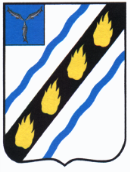 АДМИНИСТРАЦИЯПУШКИНСКОГО МУНИЦИПАЛЬНОГО ОБРАЗОВАНИЯ СОВЕТСКОГО МУНИЦИПАЛЬНОГО РАЙОНАСАРАТОВСКОЙ ОБЛАСТИПОСТАНОВЛЕНИЕот  18.08.2021  №  96 р.п. ПушкиноВ целях реализации пункта 3 части 1 статьи 14 Федерального закона от 02.03.2007 года № 25-ФЗ «О муниципальной службе в Российской Федерации», в соответствии с Федеральным законом от 06.10.2003 года № 131-ФЗ «Об общих принципах организации местного самоуправления в Российской Федерации, руководствуясь Уставом Пушкинского муниципального образования, администрация Пушкинского муниципального образования ПОСТАНОВЛЯЕТ:1. Утвердить Порядок осуществления лицами, замещающими должности муниципальной службы в администрации Пушкинского муниципального образования Советского муниципального района Саратовской области, от имени Пушкинского муниципального образования  полномочий учредителя организации или управления находящимися в муниципальной собственности акциями (долями участия в уставном капитале) согласно Приложению.2. Настоящее постановление вступает в силу со дня подписания и подлежит официальному опубликованию в установленном порядке.Глава администрации Пушкинскогомуниципального образования		 Н.И. Павленко  Приложение к постановлению администрации 	Пушкинского муниципального образования	от 18.08.2021 № 96 ПОРЯДОКосуществления лицами, замещающими должности муниципальной  службы в администрации Пушкинского муниципального образования Советского муниципального  района Саратовской области, от имени Пушкинского муниципального образования полномочий учредителя организации или управления находящимися в муниципальной собственности акциями (долями участия в уставном капитале)I. Общие положения1.1. Настоящий Порядок осуществления лицами, замещающими должности муниципальной службы в администрации Пушкинского муниципального образования  Советского муниципального района Саратовской  области, от имени Пушкинского муниципального образования  (далее – муниципальное образование) полномочий учредителя организации или управления находящимися в муниципальной собственности акциями (долями участия в уставном капитале)  (далее – Порядок) разработан в соответствии со статьями 124, 125 Гражданского кодекса Российской Федерации, пунктом 3 части 1 статьи 14 Федерального закона от 02.03.2007 г. № 25-ФЗ «О муниципальной службе в Российской Федерации», Федеральным законом от 26.12.1995 № 208-ФЗ «Об акционерных обществах».1.2. Настоящий Порядок устанавливает процедуру представления
на безвозмездной основе лицами, замещающими должности муниципальной службы в администрации Пушкинского муниципального образования Советского  муниципального района Саратовской области (далее – муниципальные служащие) интересов муниципального образования в органах управления и ревизионной комиссии организаций, учредителем (акционером, участником) которой является муниципальное образование  (далее – коммерческая организация) с целью осуществления от имени муниципального образования полномочий учредителя организации или управления находящимися в муниципальной собственности акциями (долями участия в уставном капитале).II. Порядок назначения муниципальных служащих в органы управления и ревизионную комиссию коммерческих организаций2.1. Делегирование муниципального служащего с целью избрания его в органы управления и ревизионную комиссию коммерческих организаций, учредителем (акционером, участником) которых является муниципальное образование, осуществляется в форме правового акта представителя нанимателя (работодателя) муниципального служащего.2.2. Полномочия муниципальных служащих в органах управления коммерческих организаций прекращаются:2.2.1. Со дня принятия представителем нанимателя (работодателем) решения о его замене другим муниципальным служащим или иным уполномоченным лицом.2.2.2. Со дня прекращения правовых оснований для участия представителя муниципального образования в органах управления коммерческих организаций.2.3. Выдвижение другой кандидатуры муниципального служащего в органы управления и ревизионную комиссию коммерческой организации взамен предшествующей осуществляется на основании правового акта представителя нанимателя (работодателя) случае:2.3.1. Принятия решения представителем нанимателя (работодателем) о замене муниципального служащего, представляющего муниципальное образование в органах управления и ревизионной комиссии коммерческой организации.2.3.2. Систематического неисполнения муниципальным служащим своих обязанностей, возложенных на него требованиями законодательства Российской Федерации. Под систематическим неисполнением обязанностей в целях настоящего Порядка понимается их неисполнение более двух раз.2.3.3. Возникновения объективных обстоятельств (призыв на военную службу, переход на выборную должность в органы государственной власти и органы местного самоуправления, болезнь и т.п.), препятствующих исполнению муниципальным служащим своих обязанностей.2.3.4. В других случаях, предусмотренных законодательством Российской Федерации.2.4. В случае замены муниципального служащего в составе органов управления, ревизионной комиссии коммерческих организаций представителем нанимателя (работодателем) принимается решение о делегировании нового представителя муниципального образования в орган управления, ревизионную комиссию коммерческой организации.Представитель нанимателя (работодатель) муниципального служащего ходатайствует перед органом управления, ревизионной комиссией коммерческой организации о проведении внеочередного собрания акционеров (участников) коммерческой организации с вопросом о переизбрании данного члена органа управления, представлявшего интересы муниципального образования.Если муниципальному образованию принадлежит 100% акций (долей в уставных капиталах) соответствующей коммерческой организации, то ходатайство, установленное настоящим пунктом, не осуществляется.III. Порядок осуществления полномочий по представлениюна безвозмездной основе интересов муниципального образованияв органах управления и ревизионной комиссии коммерческой организации3.1. Муниципальный служащий осуществляет свою деятельность в соответствии с законодательством Российской Федерации, законодательством Саратовской области и настоящим Порядком в интересах муниципального образования.3.2. Все вопросы, содержащиеся в повестке дня заседания органа управления, ревизионной комиссии коммерческой организации, муниципальный служащий согласовывает с представителем нанимателя (работодателем) для определения позиции, касающейся голосования по предлагаемым вопросам.3.3. Муниципальный служащий, избранный в орган управления, ревизионную комиссию коммерческой организации, не может получать вознаграждение в денежной или иной форме, а также покрывать за счет указанной коммерческой организации и третьих лиц расходы на осуществление своих функций.IV. Заключительные положения4.1. Муниципальный служащий в органах управления коммерческой организации помимо обязанностей, возложенных на него должностной инструкцией, несет ответственность за свои действия в соответствии с законодательством Российской Федерации и учредительными документами коммерческой организации.4.2. Муниципальный служащий обязан при участии в органе управления, ревизионной комиссии коммерческой организации соблюдать ограничения и запреты, установленные законодательством Российской Федерации о противодействии коррупции и о муниципальной службе.4.3. Голосование муниципального служащего, противоречащее указаниям представителя нанимателя (работодателя), влечет дисциплинарную ответственность в соответствии с законодательством Российской Федерации о муниципальной службе.4.4. Контроль за деятельностью муниципального служащего, избранного в орган управления, ревизионную комиссию коммерческой организации, осуществляет представитель нанимателя (работодатель) муниципального служащего.Верно:Главный специалист администрацииПушкинского муниципального образования	Т.И. КолосоваОб утверждении Порядка осуществления лицами, занимающими должности муниципальной службы в администрации Пушкинского муниципального образования Советского   муниципального района  Саратовской  области, от имени Пушкинского муниципального образования полномочий учредителя организации или управления находящимися в муниципальной собственности акциями (долями участия в уставном капитале)